TIMPSON BURSARY
APPLICATION FORMPlease type or use black inkTIMPSON BURSARY
APPLICATION FORMPlease type or use black inkTIMPSON BURSARY
APPLICATION FORMPlease type or use black ink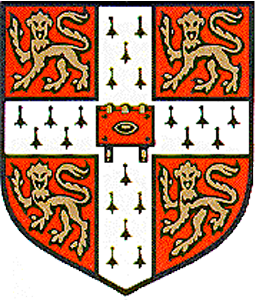 To be returned to:	MSt Administrator
	Institute of Criminology
	Sidgwick Avenue
	Cambridge CB3 9DA, UK	Email: Mst.administration@crim.cam.ac.ukSurname Surname Surname Forename(s) Forename(s) Forename(s) Date of birth Date of birth Date of birth NationalityNationalityNationalityFull postal address and telephone numbers Full postal address and telephone numbers Full postal address and telephone numbers Full postal address and telephone numbers Full postal address and telephone numbers Full postal address and telephone numbers 1. Main residence1. Main residence1. Main residenceCurrent Employment Details. Full postal address, website and telephone numberCurrent Employment Details. Full postal address, website and telephone numberCurrent Employment Details. Full postal address, website and telephone numberCurrent Employment Details. Full postal address, website and telephone numberCurrent Employment Details. Full postal address, website and telephone numberCurrent Employment Details. Full postal address, website and telephone numberHigher EducationState name of the Higher Education institution attended, if applicable, and give details of subjects taken and examination results. Mention any distinctions or awards obtained. State all degrees taken: State name of the Higher Education institution attended, if applicable, and give details of subjects taken and examination results. Mention any distinctions or awards obtained. State all degrees taken: State name of the Higher Education institution attended, if applicable, and give details of subjects taken and examination results. Mention any distinctions or awards obtained. State all degrees taken: State name of the Higher Education institution attended, if applicable, and give details of subjects taken and examination results. Mention any distinctions or awards obtained. State all degrees taken: State name of the Higher Education institution attended, if applicable, and give details of subjects taken and examination results. Mention any distinctions or awards obtained. State all degrees taken: RefereesGive the names and email addresses of the two academic or professional referees to whom you have sent a request for references. It is your responsibility to ask the referees to write directly to the Institute of Criminology. Give the names and email addresses of the two academic or professional referees to whom you have sent a request for references. It is your responsibility to ask the referees to write directly to the Institute of Criminology. Give the names and email addresses of the two academic or professional referees to whom you have sent a request for references. It is your responsibility to ask the referees to write directly to the Institute of Criminology. Give the names and email addresses of the two academic or professional referees to whom you have sent a request for references. It is your responsibility to ask the referees to write directly to the Institute of Criminology. Give the names and email addresses of the two academic or professional referees to whom you have sent a request for references. It is your responsibility to ask the referees to write directly to the Institute of Criminology. 1.2.1.2.Graduate Have you already applied to for admission as a Graduate Student?Have you already applied to for admission as a Graduate Student?Have you already applied to for admission as a Graduate Student?Have you already applied to for admission as a Graduate Student?Have you already applied to for admission as a Graduate Student?Have you already applied to for admission as a Graduate Student?Have you already applied to for admission as a Graduate Student?YesNostudent(Note: this application for the Timpson Bursary is separate to your application for entry onto the course – you must also apply for admission onto the course through the normal processes)(Note: this application for the Timpson Bursary is separate to your application for entry onto the course – you must also apply for admission onto the course through the normal processes)(Note: this application for the Timpson Bursary is separate to your application for entry onto the course – you must also apply for admission onto the course through the normal processes)(Note: this application for the Timpson Bursary is separate to your application for entry onto the course – you must also apply for admission onto the course through the normal processes)(Note: this application for the Timpson Bursary is separate to your application for entry onto the course – you must also apply for admission onto the course through the normal processes)(Note: this application for the Timpson Bursary is separate to your application for entry onto the course – you must also apply for admission onto the course through the normal processes)(Note: this application for the Timpson Bursary is separate to your application for entry onto the course – you must also apply for admission onto the course through the normal processes)Have you received either a conditional or unconditional offer?Have you received either a conditional or unconditional offer?Have you received either a conditional or unconditional offer?Have you received either a conditional or unconditional offer?Have you received either a conditional or unconditional offer?Have you received either a conditional or unconditional offer?Have you received either a conditional or unconditional offer?YesNo(The Financial Undertaking is normally one of the conditions of any Cambridge offer)(The Financial Undertaking is normally one of the conditions of any Cambridge offer)(The Financial Undertaking is normally one of the conditions of any Cambridge offer)(The Financial Undertaking is normally one of the conditions of any Cambridge offer)(The Financial Undertaking is normally one of the conditions of any Cambridge offer)(The Financial Undertaking is normally one of the conditions of any Cambridge offer)(The Financial Undertaking is normally one of the conditions of any Cambridge offer)(The Financial Undertaking is normally one of the conditions of any Cambridge offer)(The Financial Undertaking is normally one of the conditions of any Cambridge offer)(The Financial Undertaking is normally one of the conditions of any Cambridge offer)(The Financial Undertaking is normally one of the conditions of any Cambridge offer)(The Financial Undertaking is normally one of the conditions of any Cambridge offer)Financial AssistanceFinancial AssistanceFinancial AssistanceFinancial AssistancePlease list below any other sponsorships and awards for which you have applied. If possible, state when the outcome of the application will be known. Please list below any other sponsorships and awards for which you have applied. If possible, state when the outcome of the application will be known. Please list below any other sponsorships and awards for which you have applied. If possible, state when the outcome of the application will be known. Please list below any other sponsorships and awards for which you have applied. If possible, state when the outcome of the application will be known. Please list below any other sponsorships and awards for which you have applied. If possible, state when the outcome of the application will be known. Please list below any other sponsorships and awards for which you have applied. If possible, state when the outcome of the application will be known. Please list below any other sponsorships and awards for which you have applied. If possible, state when the outcome of the application will be known. Please list below any other sponsorships and awards for which you have applied. If possible, state when the outcome of the application will be known. Family circumstances – information given in this section is treated in strict confidence. What is the annual income, before tax, of (a) yourself; (b) partner (where relevant)?Family circumstances – information given in this section is treated in strict confidence. What is the annual income, before tax, of (a) yourself; (b) partner (where relevant)?Family circumstances – information given in this section is treated in strict confidence. What is the annual income, before tax, of (a) yourself; (b) partner (where relevant)?Family circumstances – information given in this section is treated in strict confidence. What is the annual income, before tax, of (a) yourself; (b) partner (where relevant)?Family circumstances – information given in this section is treated in strict confidence. What is the annual income, before tax, of (a) yourself; (b) partner (where relevant)?Family circumstances – information given in this section is treated in strict confidence. What is the annual income, before tax, of (a) yourself; (b) partner (where relevant)?Family circumstances – information given in this section is treated in strict confidence. What is the annual income, before tax, of (a) yourself; (b) partner (where relevant)?Family circumstances – information given in this section is treated in strict confidence. What is the annual income, before tax, of (a) yourself; (b) partner (where relevant)?Family circumstances – information given in this section is treated in strict confidence. What is the annual income, before tax, of (a) yourself; (b) partner (where relevant)?Family circumstances – information given in this section is treated in strict confidence. What is the annual income, before tax, of (a) yourself; (b) partner (where relevant)?Family circumstances – information given in this section is treated in strict confidence. What is the annual income, before tax, of (a) yourself; (b) partner (where relevant)?Family circumstances – information given in this section is treated in strict confidence. What is the annual income, before tax, of (a) yourself; (b) partner (where relevant)?(a)(a)(a)(a)(a)(b)(d) Do you have any dependants you support?Please briefly outline your reasons for applying for the Timpson Bursary, and any other information in support of your application:(d) Do you have any dependants you support?Please briefly outline your reasons for applying for the Timpson Bursary, and any other information in support of your application:(d) Do you have any dependants you support?Please briefly outline your reasons for applying for the Timpson Bursary, and any other information in support of your application:(d) Do you have any dependants you support?Please briefly outline your reasons for applying for the Timpson Bursary, and any other information in support of your application:(d) Do you have any dependants you support?Please briefly outline your reasons for applying for the Timpson Bursary, and any other information in support of your application:(d) Do you have any dependants you support?Please briefly outline your reasons for applying for the Timpson Bursary, and any other information in support of your application:(d) Do you have any dependants you support?Please briefly outline your reasons for applying for the Timpson Bursary, and any other information in support of your application:(d) Do you have any dependants you support?Please briefly outline your reasons for applying for the Timpson Bursary, and any other information in support of your application:(d) Do you have any dependants you support?Please briefly outline your reasons for applying for the Timpson Bursary, and any other information in support of your application:(d) Do you have any dependants you support?Please briefly outline your reasons for applying for the Timpson Bursary, and any other information in support of your application:(d) Do you have any dependants you support?Please briefly outline your reasons for applying for the Timpson Bursary, and any other information in support of your application:(d) Do you have any dependants you support?Please briefly outline your reasons for applying for the Timpson Bursary, and any other information in support of your application:Signature of applicantSignature of applicantDateTemplate for RefereesPlease email  your completed reference to: Mst.administration@crim.cam.ac.ukOr post to: MSt Administration Institute of Criminology, University of CambridgeSidgwick Avenue, Cambridge CB3 9DA, United KingdomIN CONFIDENCE – To be completed by the referee, then forwarded directly to the above address or email address by the date requested. (You may forward a letter instead of using this form.)IN CONFIDENCE – To be completed by the referee, then forwarded directly to the above address or email address by the date requested. (You may forward a letter instead of using this form.)The Managers of the Timpson Bursary are very grateful to those who act as referees and would value a statement about the suitability of this candidate, who must be working in the third sector in criminal justice (third sector is defined as non-governmental and non-profit making organisations including charities, voluntary and community groups, cooperatives, etc.). The Managers look for evidence of considerable promise of achievement by successful candidates.A student, if not already a member of the University of Cambridge, will be required to become one in accordance with University regulations. The scholarship is tenable for the duration of the course (two years) for 50% of the course fees to the value of £10,000, - The Managers of the Timpson Bursary are very grateful to those who act as referees and would value a statement about the suitability of this candidate, who must be working in the third sector in criminal justice (third sector is defined as non-governmental and non-profit making organisations including charities, voluntary and community groups, cooperatives, etc.). The Managers look for evidence of considerable promise of achievement by successful candidates.A student, if not already a member of the University of Cambridge, will be required to become one in accordance with University regulations. The scholarship is tenable for the duration of the course (two years) for 50% of the course fees to the value of £10,000, - Name of candidate:Name of candidate:Signature of RefereeDatePosition and Organisation  of RefereePosition and Organisation  of RefereeTemplate for Proof of Employment in the third sector in criminal justicePlease email  your completed statement to: mst.administration@crim.cam.ac.ukOr post to: MSt Administration teamInstitute of Criminology, University of CambridgeSidgwick Avenue, Cambridge CB3 9DA, United KingdomIN CONFIDENCE – To be completed by the employer, then forwarded directly to the above address or email address by the date requested. (You may forward a letter instead of using this form.)IN CONFIDENCE – To be completed by the employer, then forwarded directly to the above address or email address by the date requested. (You may forward a letter instead of using this form.)The Managers of the Timpson Scholarship are very grateful to those who provide supporting evidence for applicants. At the time of the bursary application, the candidate, must be working in the third sector in criminal justice (third section being defined as non-governmental and non-profit making organisations including charities, voluntary and community groups, cooperatives, etc.) The Managers of the Timpson Scholarship are very grateful to those who provide supporting evidence for applicants. At the time of the bursary application, the candidate, must be working in the third sector in criminal justice (third section being defined as non-governmental and non-profit making organisations including charities, voluntary and community groups, cooperatives, etc.) Contact name: Insert nameemail address phone numberEmployer Details: Organisation nameAddresswebsiteName of candidate:NameLength of Tenure to dateContact name: Insert nameemail address phone numberEmployer Details: Organisation nameAddresswebsiteName of candidate:NameLength of Tenure to dateSignature of RefereeDate Position and Organisation  of Referee Position and Organisation  of Referee